   			Roses League 2019-2020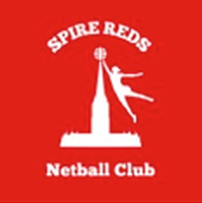 FIXTURES FOR UNDER 12SOUTDOOR (BOTTOM) COURTU12 2 X 6 MINS, 1 MIN HALF TIME2 GAMES EACH5 teams: Swans Coral, Blue Jays, NDNC Blizzard, Bournemouth Buds Spires Thunder22/9/1910.00	Bournemouth Buds v Swan Coral10.15	Blue Jays v NDNC Blizzard10.30	Spire Thunder v Bournemouth Buds10.45	Swan Coral v Blue Jays11.00	NDNC Blizzard v Spires Thunder13/10/1910.00	Bournemouth Buds v Blue Jays10.15	Swan Coral v NDNC Blizzard10.30	Spires Thunder v Blue Jays10.45	Bournemouth Buds v NDNC Blizzard11.00	Spires Thunder v Swan Coral17/11/1910.00	Bournemouth Buds v Swan Coral10.15	Blue Jays v NDNC Blizzard10.30	Spire Thunder v Bournemouth Buds10.45	Swan Coral v Blue Jays11.00	NDNC Blizzard v Spires Thunder8/12/1910.00	Bournemouth Buds v Blue Jays10.15	Swan Coral v NDNC Blizzard10.30	Spires Thunder v Blue Jays10.45	Bournemouth Buds v NDNC Blizzard11.00	Spires Thunder v Swan Coral19/1/2010.00	Bournemouth Buds v Swan Coral10.15	Blue Jays v NDNC Blizzard10.30	Spire Thunder v Bournemouth Buds10.45	Swan Coral v Blue Jays11.00	NDNC Blizzard v Spires Thunder23/2/2010.00	Bournemouth Buds v Blue Jays10.15	Swan Coral v NDNC Blizzard10.30	Spires Thunder v Blue Jays10.45	Bournemouth Buds v NDNC Blizzard11.00	Spires Thunder v Swan Coral8/3/2010.00	Bournemouth Buds v Swan Coral10.15	Blue Jays v NDNC Blizzard10.30	Spire Thunder v Bournemouth Buds10.45	Swan Coral v Blue Jays11.00	NDNC Blizzard v Spires Thunder29/3/20	 TOURNAMENT